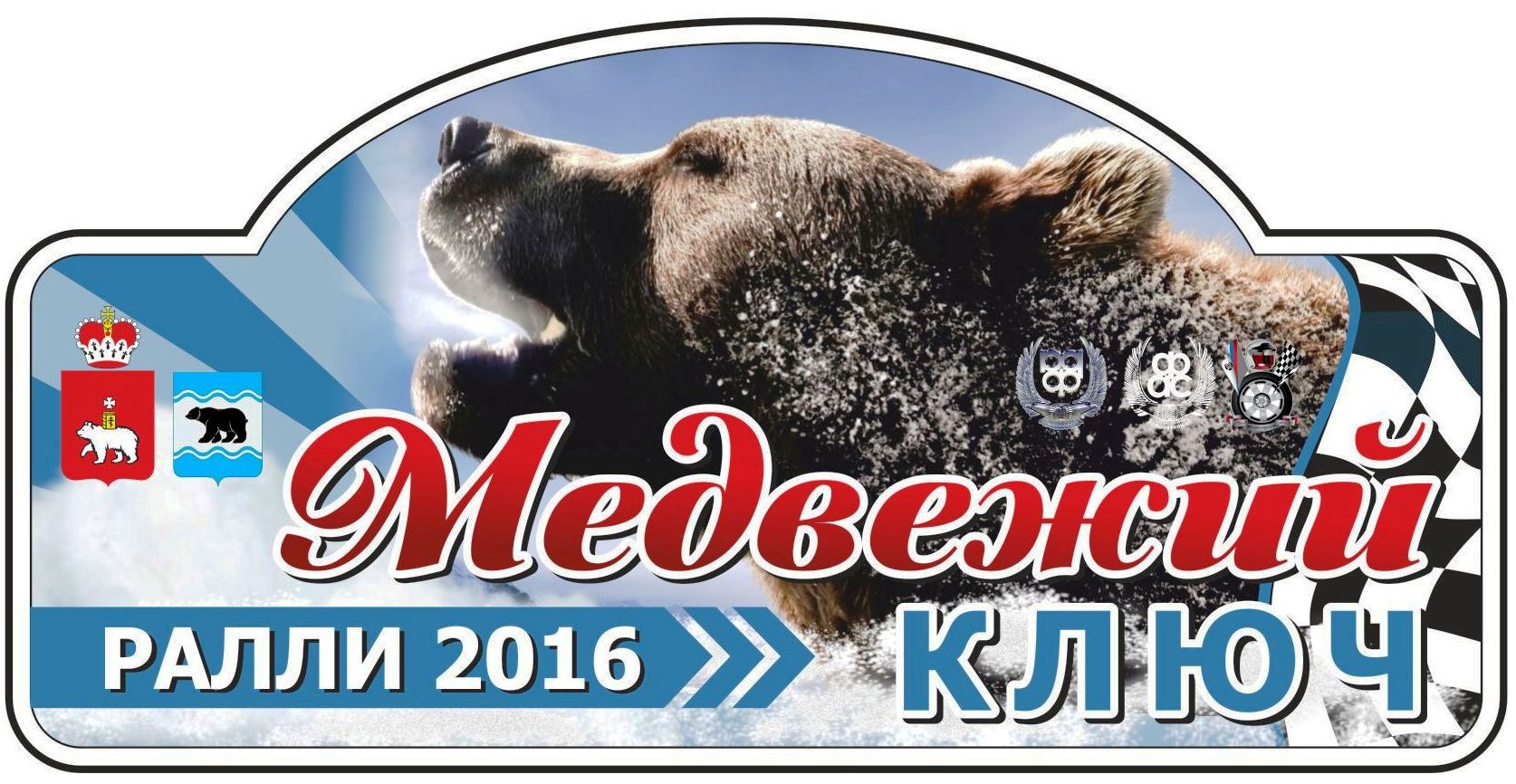 ПРЕСС-РЕЛИЗ Ралли «МЕДВЕЖИЙ КЛЮЧ-2016»2 этап Открытого Чемпионата Пермского края по ралли 2016 года    13-14 февраля 2016 года на территории Очёрского района Пермского края состоится 2 этап Открытого Чемпионата Пермского края по ралли – ралли Медвежий ключ -2016.  Общая протяженность ралли составит 147 километров.  62 километра из них  – это шесть скоростных участков. Все скоростные участки проходят по живописным историческим окрестностям города Очёр. Впервые гостеприимная Очёрская территория принимала летний этап Чемпионата Пермского края в июне 2013 года. С этого времени началась история Медвежьего ключа. Зимний этап ралли в Очёре будет проходить впервые. Для трассы ралли выбраны скоростные участки Морозово и Дворец, на которых неоднократно проводились и учебно-тренировочные сборы и ралли-спринты. Трехмерные закрученные дороги Спешковского сельского поселения     полюбились многим участникам и зрителям. Относительно короткий но быстрый скоростной участок Павловский пройдет по территории Павловского городского поселения, жители деревни Нижняя Талица вновь увидят свои любимые экипажи. Скоростной участок Очёр уже использовался в летнем варианте ралли Медвежий ключ и пройдет по территории Кипринского сельского поселения. Жители Очерского района смогут увидеть лучших плотов Пермского края, Республик Удмуртия, Башкортостан, Коми, Свердловской, Курганской, Кировской, Челябинской областей.     Организаторами ралли Медвежий ключ-2016 выступают Администрация Очёрского района Министерство физической культуры и спорта Пермского края, Федерация автомобильного спорта Пермского края, Центр водительского мастерства.1 этап Чемпионата Пермского края состоялся в январе в Бардымском районе и был совмещен с этапом Кубка России по ралли.Организационный комитет ралли Медвежий ключ информируют жителей Очёрского района, что на время проведения ралли будет ограничено движение транспортных средствНа автодороге Морозово - Дворец 13 февраля с 17:00 до 20:00 На автодороге Очёр - Киприно - Спешково 14 февраля с 9:00 до 12:15 На автодороге Павловский - Нижняя Талица 14 февраля с 13:00 до 15:30Просим Вас отнестись с пониманием и заранее спланировать свои поездки в указанное время.Автоспорт это очень красивый, но опасный вид спорта. Берегите себя и близких. Штаб ралли и парк сервиса будет располагаться на территории автостоянки Регион – 59 расположенной на автодороге Казань – Пермь (М7). К услугам участников, зрителей на автостоянке есть кафе, баня, прачечная, автосервис, автомойка, гостиница.                               Ждем Вас на ралли Медвежий ключ -2016!ИНФОРМАЦИЯ О РАЛЛИ на сайтах:http://www.rallypro.ru/http://vk.com/chaik_sport+7-922-244-53-32+7-919-451-35-37